20 февраля 2021 года в городском поселке Вороново состоялся районный праздник "Масленица".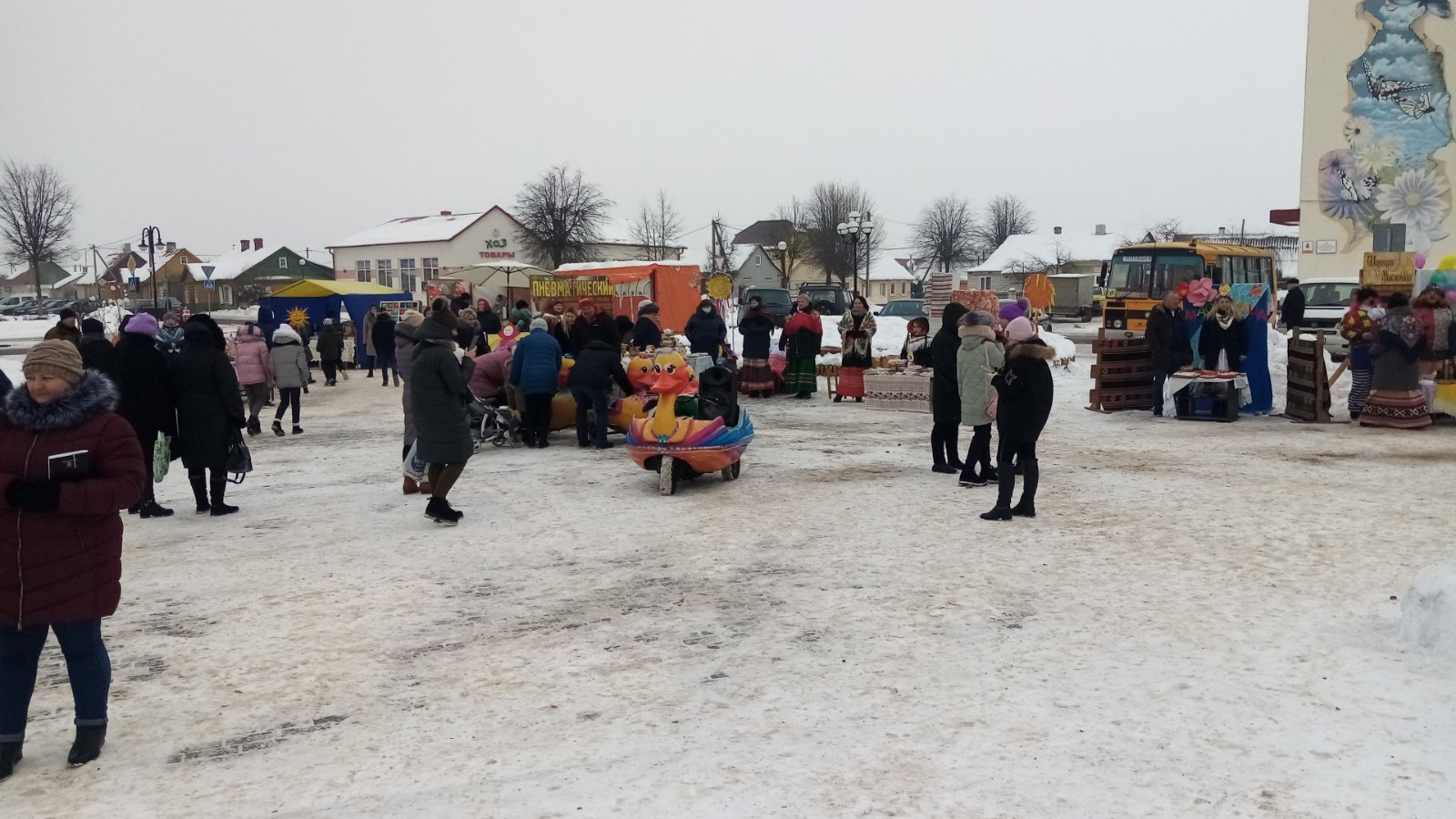 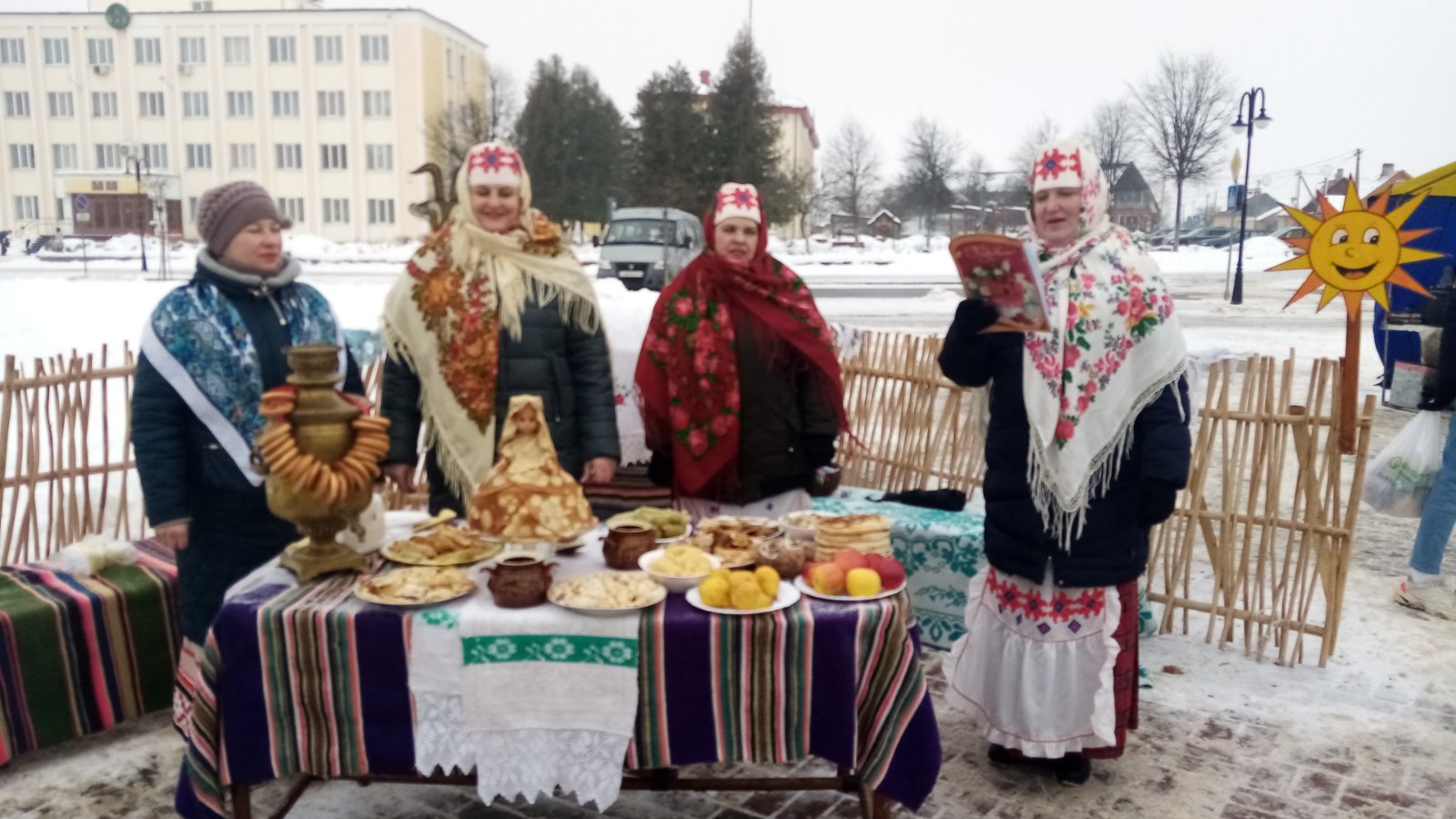 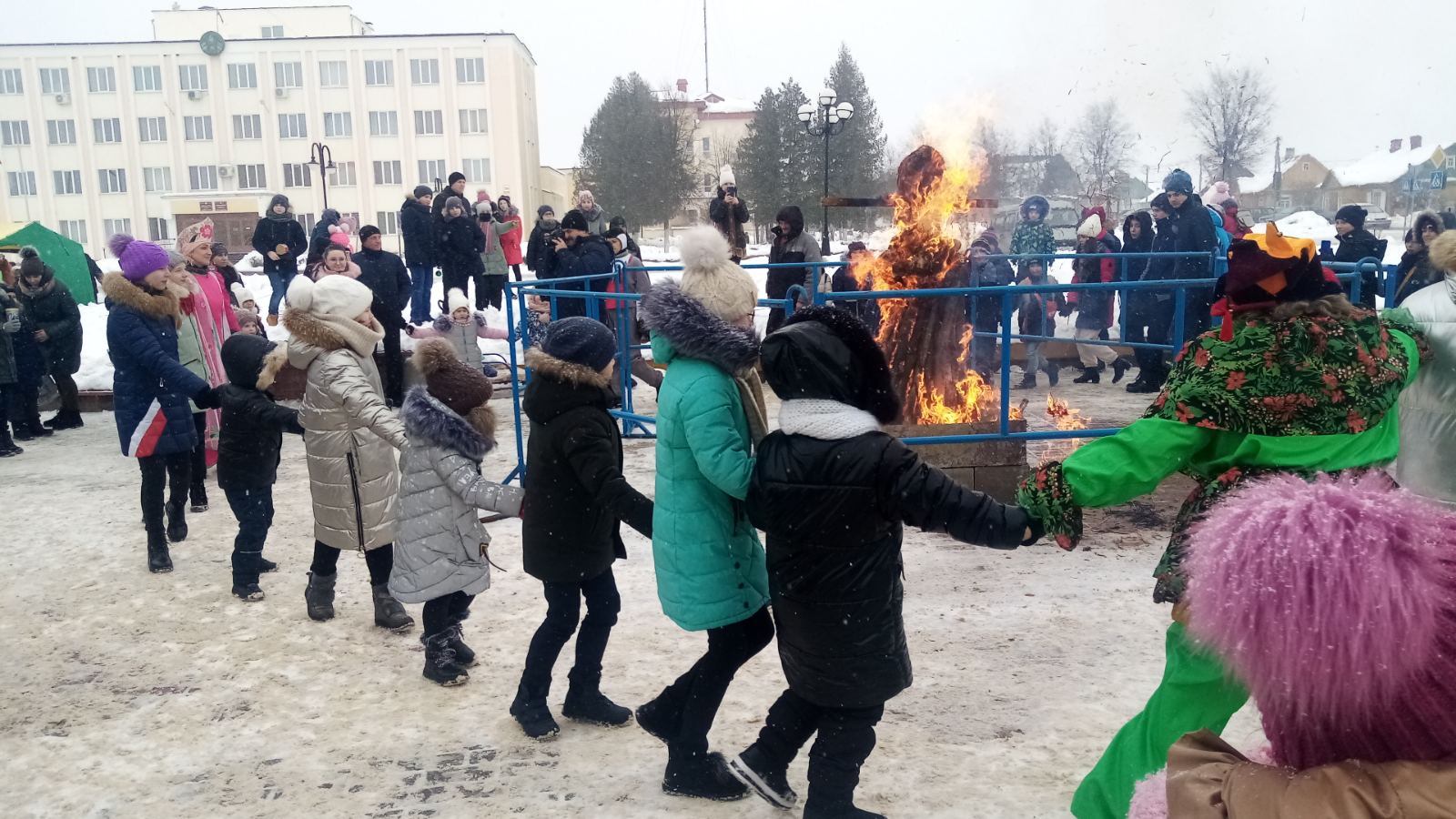 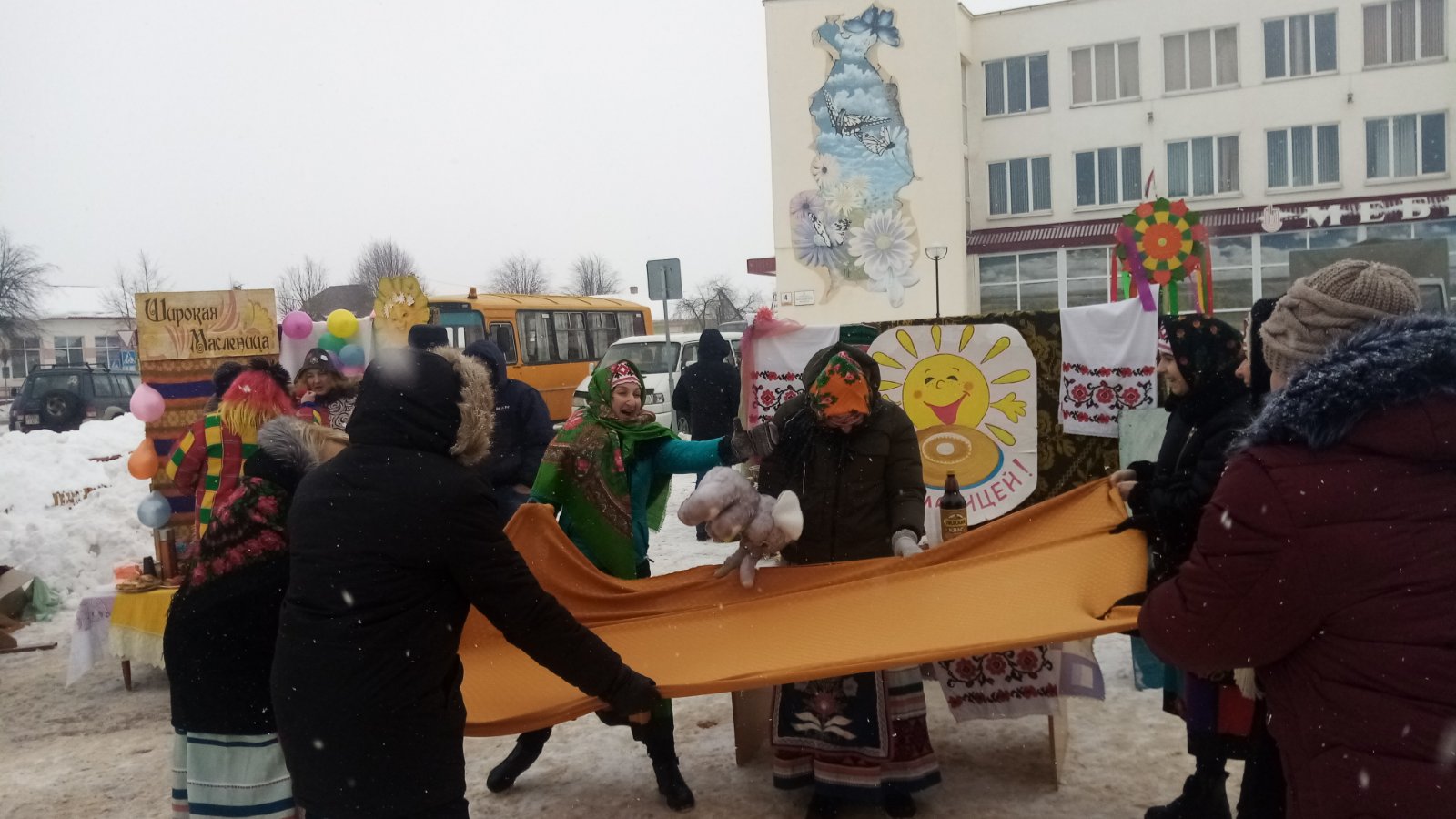 